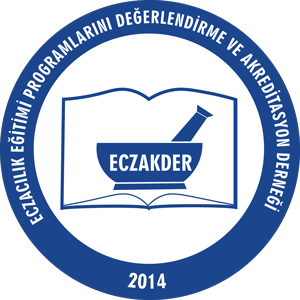 ÖDRE Raportör Değerlendirici Formu(ÖDRE D-FORM-2)Açıklama:Her standardın altına her bir ÖDRE üyesinin puanı ve ortalama puan yazılmalıdır (Örnek: 2, 3, 3 - 3).STANDARTLARIN DEĞERLENDİRİLMESİAMAÇ VE HEDEFLERÖRGÜTLENME VE YÖNETİMLİSANS EĞİTİM PROGRAMIÖĞRENCİ STANDARTLARIEĞİTİM VE ÖĞRETİM KADROSUTESİSLER VE ÖĞRENME KAYNAKLARIMALİ KAYNAKLARAKREDİTASYON GÜNCELLEME   *ECZAKDER tarafından daha önce akredite edilmiş ve yeniden akreditasyona başvuran      fakülteler için değerlendirilecektir.Değerlendirilen Kurumun Adı:…Raportörün Adı ve Soyadı:…Tarih:…İmza:…Standart 1Eczacılık Fakültesinin Misyon, Amaç ve HedefleriPuan:AçıklamaStandart 2Eğitim Programının Amaç ve HedefleriPuan:AçıklamaStandart 3Performans DeğerlendirmesiPuan:AçıklamaStandart 4Fakülte ve Üniversite Arasındaki İlişkilerPuan:AçıklamaStandart 5Fakülte ve Sağlık Hizmet Kuruluşları Arasındaki İlişkilerPuan:AçıklamaStandart 6Fakültenin Örgütlenmesi ve YönetimiPuan:AçıklamaStandart 7Lisans Eğitim ProgramıPuan:AçıklamaStandart 8Stajlar ve Mezuniyet ProjesiPuan:AçıklamaStandart 9Öğretim ve Öğrenim SüreçleriPuan:AçıklamaStandart 10 Öğrenme Durumunun Değerlendirilmesi Puan:AçıklamaStandart 11Lisans Eğitim Programının Değerlendirilmesi ve Sürekli İyileştirmePuan:AçıklamaStandart 12Öğrenci HizmetleriPuan:AçıklamaStandart 13Öğrenci TemsiliPuan:AçıklamaStandart 14Öğrenci/Öğretim Elemanı İlişkileriPuan:AçıklamaStandart 15Öğretim ElemanıPuan:AçıklamaStandart 16Öğretim Elemanlarının DeğerlendirilmesiPuan:AçıklamaStandart 17 Öğrenme KaynaklarıPuan:AçıklamaStandart 18 Fiziksel Tesis ve OlanaklarPuan:AçıklamaStandart 19 Mali KaynaklarPuan:AçıklamaStandart 20Yeniden Akreditasyon *Puan:Açıklama